Күні: 23.10.2015 Сыныбы: 1 «А»Пәні: Математика  Сабақтың тақырыбы: 4 саны және цифрыСабақтың мақсаты: 4 санымен цифрының жазылуы жолдарын, 4 санының құрамымен таныстыру. 0-ден 4 санына дейінгі сандарды тура және кері санауға үйрету;Дидактикалық материалдарды пайдалана отырып,  балаларды ұйымшылдыққа, тапқырлыққа, дұрыс есептеуге, ізденімпаздыққа тәрбиелеу;Оқушылардың логикалық ойлау қабілеттерін, тіл байлығын, сөздік қорын молайту. Математикалық тілдерін дамыту.Сабақтың түрі: ойын сабақСабақтың әдісі: сұрақ-жауап, түсіндіру, талдау-жинақтау, көрнекілік, іздену.Сабақтың көрнекілігі: тақырыпқа сай суреттер, «Білім қорабы», 4 санының құрамы, сызықтар, текше, өрнектер,оқулық.Сабақтың барысы:І.Ұйымдастыру кезеңі (3мин)1.Кел ойнайық! (алақандарын соғады)1,2,3,4,5,6,7,8,9,10.10,9,8,7,6,5,4,3,2,1.-сонымен бізде қандай сабақ? (математика)-нешінші сабақ? (2-ші сабақ)ІІ.Үй тапсырмасын сұрау (3мин)Санамақтар.ІІІ. Үй тапсырмасын бекіту (4мин)«Кубик тастамақ» ойыны.1.Фигураларды ата. (нүкте, сәуле, түзу сызық, қисық сызық, тұйықталған сызық, тұйықталмаған сызық)2.2+1 қосындының мәнін тап. Қосу амалдарының компоненттерін ата. (жеке,хормен)3.3-1 айырмасының мәнін тап. Азайту амалдарының компоненттерін ата. (жеке,хормен)4.Сандарды өсу ретімен сана.  ІV.Сергіту сәті.(2мин)-Оқушылар көздерін жұмып, мұғалім атаған фигураларды алдарындағы қорапшалардан алып көрсетеді.V.Жаңа тақырыпты меңгеру.(6мин)Алдымыздағы фигуралар ішінен шаршыны (текшені) көрсетеміз.Бұл фигураны неге төртбұрыш деп аталады?Төртбұрыштың бұрыштары нешеу?Ал неше қабырғасы бар?-Олай болса, бүгінгі біздің тақырыбымыз 4 саны және цифры деп аталады. (тақтамен жұмыс)Балалар неше жыл мезгілі бар? (қыс,көктем,жаз,күз)Төрт түлік малды білеміз бе? (түйе, жылқы,сиыр,қой+ешкі)4 санының көршілерін атап өтсек: 1,2, 3.Олай болса, дәптердің оқулықтың, партаның бұрыштарын санайық. 1-ші қатар: дәптердің бұрыштарын;2-ші қатар: оқулықтың бұрыштарын;3-ші қатар: партаның бұрыштарын.-қанша болды?-әрине 4.VІ.Дәптермен жұмыс.(5мин)-Оқушыларға 4 саны және цифрының таңбалану әдісін ұғындыру. Цифрды алдымен тақтада 2 элемент арқылы жазылатынын сосын ауада орындап, дәптерлерімізге орындаймыз.-Саусақтарымызға арналған сергіту сәті (1мин)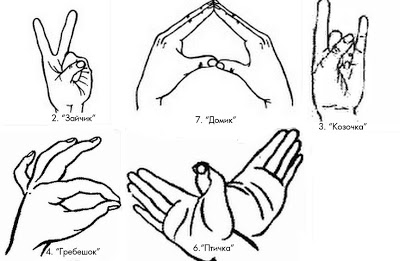 -Әрі қарай жалғастырып көркем жазумен жазамыз.VІІ.Оқулықпен жұмыс (5мин)-№2 есеп. 3 қатар бойынша жұмыс.Әр қатардан 3-3 оқушыдан тақтаға жауабын жазады.VІІІ.Қорытынды.(7мин, жұппен+топпен жұмыс)-Балалар сабағымызды «Білім қорабымен» бүгінгі математика сабағымызда нені түсінгенімізді, сабақта не ұнағанын, не үйренгенімізбен неі білгенімізді, қорапқа алдарымыздағы күнделікті сабақта қолданыа жүрген түрлі-түсті шеңберлерімізді бір-бірімізге айтып саламыз. -Тамаша! «Білім қорабымызды» ашып қарап, қай қатар қалай түсінгенін қарап көрелік. (сары түс - осы қатар бүгінгі сабағымызды түсінген екен; күлгін түс-бұл қатармен келесі сабақта көбірек жұмыс жасайды екенбіз)-Осымен бүгінгі математика сабағымыз өз соңына жетті. -Сендерге сабақ ұнады ма?-Құрметті қонақтар назар қойып тыңдағандарыңызға рахмет!